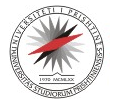 UNIVERSITETI I PRISHTINËS FAKULTETI I SHKENCAVEMATEMATIKE - NATYROREDepartamenti I Biologjisë                                                                                                                                                 P R I SH T I N Ë                                                           L A J M Ë R I MLajmërohen  të  interesuarit  se mbrojtja e temës  së  Masterit me  titull: “Toleranca ndaj metaleve të rënda në mbirjen e farave të llojit serpentinor  Alyssum montarum”  të kandidates: Eliesa Qazimi studente në programin Master Biologji - Botanikë  do të mbahet me datën: 09.03.2022 në ora 10:00 në laboratorin e Fziologjisë                Të gjithë të interesuarit mund të jenë pjesëmarrës, pasi që mbrojtja është   publike.Zyrtar për Master dhe Doktoratë					___________________________                                                                  Prishtinë 04/03/2022Shpresa Canolli